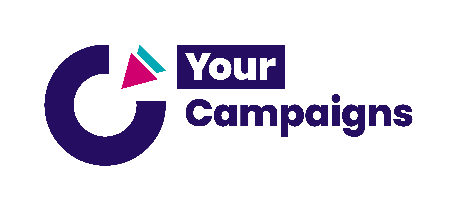 Campaign PlanningBackground:Why is this campaign important? Whom does the campaign affect? What is the context of the campaign? Aim:What is the aim or goal of your campaign? Can you summarise it in one sentence?Objectives:What needs to be done to achieve the campaign aim?Evidence:Are there any case studies to support your campaign aim? PESTLE Analysis The PESTLE analysis helps to understand what macros factors could impact your campaign. Screening your campaign's political, economic, social, technological, legal, and environmental factors will aid decision-making and strategic planning. Political – government policies, regulations, political unrestEconomic – inflation, disposable income, unemploymentSociological – attitudes, ethics, values, demographicsTechnological – innovation, information technologyLegal – laws, regulations, licences, policies Environmental - climate change, geography, emissionsUse the table below to think of some PESTLE factors that could affect your campaign:Targets: Who are you targeting your campaign at? Allies:Who are your allies? Who can you get onboard to support your campaign?Theory of Change:Change is an important part of campaigning, as the outcome of a campaign is a change of some sort. There are different types of change:Social Change – the alteration in patterns of culture, social structure, and social behaviour over timeCultural Change – changes in the cultural patterns of behaviour and valuesPolitical Change – change in the political patterns of behaviour and values of individuals as well as political institutions that hold power and control in society Activism:The Cambridge Dictionary defines activism as ‘the use of direct and noticeable action to achieve a result, usually a political or social one’. It is important to point out that activism is not a scary word, and there are varying forms of activism. Hands (2010), outlines 3 modes of activism:Protest and Dissent - an expression of dissatisfaction with the status quo and an appeal to others for changeResistance - considered a more active practice, for example, joining an organisation that lobbies for changeRebellion - the strongest form of activism that implies direct action and can scale from small to large actsIf you want to find out more, The University of Sussex has a good blog post on activism, and the following YouTube video explains more about cultural, social, and political changeWhich theories of change and modes of activism will you see in your campaign?Resources:What external resources can you use to help with the planning of the campaign? Activities:What activities will you put on to promote your campaign?Timeline:How long will the campaign last? Days? Weeks? Months? Start thinking about when each part of the campaign will occur from start to endCommunication:How will the campaign be communicated? Will you use social media? Think of some ideas as to how you will communicate and market your campaign  Contacts:Who are your key contacts for this campaign? (e.g., senior leadership at University, MPs, charity leaders) List them here:Risk Register:Common Risks Associated with activitiesAdverse weatherCrowd Control (Including violence and aggression)Display Screen EquipmentElectricityFireFood and BeverageHazardous SubstancesLone WorkingMachineryManual HandlingNoise and VibrationPhotographySlips, Trips, and FallsStressVehicles and Workplace TransportWorking at HeightWorking in confined spacesThink about the risks associated with your campaign activity/s. How might students be at risk when taking part?Actions:What are your actions going forward? Give yourself a to-do list of what needs to be done now. Evaluation:What was the outcome of the campaign? What went well? What lessons have you learnt from the whole experience? PoliticalEconomicSocialTechnologicalLegalEnvironmental